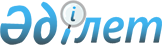 О проведении мероприятий по приписке граждан мужского пола на воинской учет, которым в год приписке исполняется семнадцать лет
					
			Утративший силу
			
			
		
					Решение акима Казалинского района Кызылординской области от 08 декабря 2011 года N 2. Зарегистрировано Департаментом юстиции Кызылординской области 09 января 2012 года N 10-4-166. Утратило силу - решением акима Казалинского района Кызылординской области от 12 марта 2012 года N 4      Сноска. Утратило силу - решением акима Казалинского района Кызылординской области от 12.03.2012 N 4.      Сноска. Название решения в редакции решения акима Казалинского района Кызылординской области от 13.02.2012 N 1 (водится в действие по истечении десяти календарных дней после его первого официального опубликования).

      В соответствии с Законами Республики Казахстан "О местном государственном управлении и самоуправлении в Республике Казахстан" от 23 января 2001 года и "О воинской обязанности и воинской службе" от 8 июля 2005 года РЕШИЛ:



      1. В январе-марте 2012 года провести приписку к призывным участкам Казалинского района граждан мужского пола, которым в год приписки исполняется семнадцать лет.



      2. Акимам города Казалинск, кента Айтеке би, аульных округов и

руководителям заинтересованных организаций обеспечить государственному учреждении "Отдел по делам обороны Казалинского района Кызылординской области" список допризывников подлежащих приписке к призывным участкам.



      3. Рекомендовать государственному коммунальному предприятию на праве хозяйственного ведения "Казалинская районная поликлиника" управления здравоохранения Кызылординской области (по согласованию) обеспечить государственному учреждению "Отдел по делам обороны Казалинского района Кызылординской области" (по согласованию) врачами-специалистами для медицинского освидетельствования граждан.

      Сноска. Пункт 3 в редакции решения акима Казалинского района Кызылординской области от 13.02.2012 N 1 (водится в действие по истечении десяти календарных дней после его первого официального опубликования).



      4. Государственному учреждению "Казалинский районный отдел занятости и социальных программ" выделить необходимое количество технических работников, для обеспечения организованного и качественного проведения приписки граждан к призывному участку.



      5. Рекомендовать государственному учреждению "Отдел внутренных дел Казалинского района Департамента внутренных дел Кызылординской области" (по согласованию) осуществлять розыск и задержание граждан мужского пола, которым в год приписки исполняется семнадцать лет, уклоняющихся от постановки на воинский учет.

      Сноска. Пункт 5 с изменениями, внесенными решениеми Акима Казалинского района Кызылординской области от 13.02.2012 N 1 (водится в действие по истечении десяти календарных дней после его первого официального опубликования).



      6. Контроль за исполнением настоящего решения возложить на

заместителья акима Казалинского района Б. Жолтаева.



      7. Настоящее решение вводится в действие по истечении десяти

календарных дней после его первого официального опубликования.      Исполняющий обязанности

      акима района                                 С. Аманов      СОГЛАСОВАНО      Главный врач государственного

      коммунального предприятия на праве

      хозяйственного ведения "Казалинская

      районная поликлиника" управления

      здравоохранения Кызылординской области

      _____________ К.Азиров      СОГЛАСОВАНО       Начальник государственного учереждения

      "Отдела по делам обороны Казалинского

      района Кызылординской области"

      ____________ Б.Шаймерденов      СОГЛАСОВАНО       Начальник государственного учреждения

      "Отдел внутренных дел Казалинского

      района Департамента внутренных дел

      Кызылординской области"

      ________________К.Утеев
					© 2012. РГП на ПХВ «Институт законодательства и правовой информации Республики Казахстан» Министерства юстиции Республики Казахстан
				